Block Notes n. 4, febbraio 2023Dipartimento Welfare e nuovi diritti della Cgil Lombardia A cura di M. Vangi, L. Finazzi, S. Pulici, M. Vespa In questo numeroDalle Agenzie di stampa regionali Al Policlinico San Matteo di Pavia un nuovo reparto di oncologiaA Manerbio un nuovo Polo Oncologico all’avanguardiaDa Regione Lombardia 5,6 milioni per contrastare disturbi alimentazioneTrapianti più che raddoppiati in Lombardia grazie all’aumento dei donatoriCovid, Bertolaso: stop a controlli per chi arriva in aereo dalla CinaLombardiaSocialeDalle Agenzie di stampa nazionaliGoverno approva Disegno di legge quadro sull’autonomiaSchillaci: combattere fenomeno dei medici gettonistiCorte Costituzionale: valido obbligo vaccinale per il personale sanitarioSanità: monitoraggio Lea 2020Lea 2020: primato Emilia-RomagnaSchillaci su politiche sanitarieToscana: asili gratisSanità: Gimbe, analisi sui Lea 2020Pandemia: Iss, evidenze in 4 Regioni Determinanti commerciali della saluteSalvare i bambini non è un affareI “nuovi” manicomiIl paziente ingleseLa pandemia ha bloccato lo sviluppo sostenibileIsolamento sociale e saluteLa Buona Medicina. Ieri e oggiIl mercato dell’allattamento artificialeSull’autonomia differenziata ancora molto rumore per nullaSpesa sanitaria tra pubblico e privatoMa come si finanziano i Lep?Come migliorare il Reddito di cittadinanzaDalla sanità tre lezioni per l’autonomia differenziataSe il barometro della sanità segna sempre bel tempoEpiCentroSalute materno infantile. Il progetto europeo sul coinvolgimento dei padriImpatto della vaccinazione, la nota tecnica ISSIndagine HBSC 2022: i dati nazionaliEpatiti in Europa: i dati 2021Obesità. Promozione della salute e prevenzione dell’obesitàAlimentazione e salute. Stop agli acidi grassi trans entro il 2023: il rapporto OMSIntegratori alimentari per perdita di peso, bodybuilding e prestazioni sessualiHIV e profilassi pre-esposizione: a che punto siamo?Allattamento e sostituti del latte materno: la nuova serie di The LancetDalle Agenzie di stampa regionaliDa “Lombardia Notizie online”, Agenzia di stampa della Regione Lombardia Dalla newsletter del 1° febbraio 2023Al Policlinico San Matteo di Pavia un nuovo reparto di oncologiaNuovo volto e nuovi spazi per il  reparto di Oncologia della Fondazione IRCCS Policlinico San Matteo di Pavia Grazie ad un contributo di 1,5 milioni di euro della Regione Lombardia  e al  sostegno dell’Associazione ‘Cancro Primo Aiuto onlus’ (che ha fornito le porte interne e il necessario per arredare gli spazi del reparto) è stato trasferito al quarto piano del Padiglione 29. Grazie a questi nuovi locali i pazienti possono beneficiare di un percorso di cura completo. Una realtà che non prende in considerazione solo la malattia ma la persona nel suo complesso. Sono spazi a misura dei pazienti e dei loro familiari, con camere doppie (27 posti letto in totale) bagni e stanze singole per le esigenze dei più fragili. Leggi tutto. Dalla newsletter del 3 febbraio 2023A Manerbio un nuovo Polo Oncologico all’avanguardiaL’assessore regionale al Welfare ha fatto visita, venerdì 3 febbraio, al Polo Oncologico di Manerbio (Brescia) per la presentazione della nuova struttura attiva sul territorio. Il Polo Oncologico è una struttura moderna, accogliente, funzionale ed adeguata alle esigenze dei pazienti. Polo Oncologico di Manerbio nodo di alta specialità. “Rappresenta per Regione Lombardia e l’Asst Garda – ha detto l’assessore – un nodo di alta specialità che dispone anche di una Breast Unit specializzata per la diagnosi e cura del tumore al seno”. In questo campo l’Azienda esegue una quantità di interventi per carcinoma mammario ben superiore agli standard di qualità richiesti dalle normative regionali. Positivi i tempi di attesa per ricoveri oncologici di classe A (urgenti) che sono rispettati in oltre il 90% dei casi. Il sito di Manerbio è dotato anche di ben due mammografi digitali con lo scopo di incrementare le attività a supporto della Breast Unit. Leggi tutto. Dalla newsletter dell’8 febbraio 2023Da Regione Lombardia 5,6 milioni per contrastare disturbi alimentazioneAnoressia, bulimia e alimentazione incontrollata: combattere i disturbi della nutrizione e dell’alimentazione (DNA) con un approccio nuovo, favorendo l’accessibilità ai servizi dedicati all’intercettazione e cura dei disturbi, secondo una visione che tenga conto dei diversi contesti. È l’obiettivo di Regione Lombardia che ha impegnato nella lotta a questa complessa patologia 5,6 milioni di euro tra fondi regionali e ministeriali. In Lombardia crescita fenomeno quantificabile dal 50% al 300% rispetto a periodo pre pandemia. Si sta osservando negli anni una crescente incidenza delle più diverse forme di disturbi della nutrizione e dell’alimentazione (anoressia, bulimia, binge eating disorder/BED); un dato aggravato ancor più dalla pandemia che ha determinato, tra gli adolescenti della Lombardia di età compresa tra 6 e 16 anni, una crescita del fenomeno – rispetto al periodo pre pandemia – che oscilla da oltre il 50% a quasi il 300%, a seconda della fascia di età. Leggi tutto. Dalla newsletter del 21 febbraio 2023Trapianti più che raddoppiati in Lombardia grazie all’aumento dei donatoriAssessore Bertolaso: dato superiore alla media nazionale. Nei primi 40 giorni del 2023 in Lombardia sono più che raddoppiati i trapianti rispetto allo stesso periodo del 2022: 101 contro 46. Un risultato che è stato possibile raggiungere grazie all’aumento del numero dei donatori, 36 per milione di abitanti, contro la media nazionale ferma a 28″. Lo ha affermato l’assessore al Welfare della Regione Lombardia, Guido Bertolaso, commentando i dati delle donazioni e trapianto che vengono diffusi, a cadenza mensile, dal Centro nazionale dei trapianti. Leggi tutto. Dalla newsletter del 28 febbraio 2023Covid, Bertolaso: stop a controlli per chi arriva in aereo dalla Cina“Da mercoledì 1° marzo mattina, d’intesa con il ministero della Salute, saranno interrotti i ‘controlli-Covid’ per chi arriva in aereo dalla Cina. Una decisione motivata dal fatto che, anche in quella parte del mondo, la situazione è fortunatamente in miglioramento e, dunque, non sono più necessarie quelle verifiche poste in essere negli ultimi due mesi”. Lo ha dichiarato l’assessore al Welfare della Regione Lombardia, Guido Bertolaso, a margine di un incontro al Palazzo delle Scintille a Milano, annunciando lo stop dei controlli attraverso i tamponi per i passeggeri provenienti in aereo dalla Cina.Da “LombardiaSociale”Dalla Newsletter II dell’8 febbraio 2023Servizio sociale. Il PNRR e la LR 22/2021 stanno portando grandi novità nella pratica professionale. Come si sta vivendo il cambiamento?Disabilità. Autismo, in arrivo nuove sfide per i territori in tema di progetti di coabitazione e inclusione socialeSpeciale elezioni regionali 2023 In collaborazione con il Consiglio Regionale dell’Ordine Assistenti Sociali della Lombardia, proponiamo alcuni degli interventi presentati nel corso del convegno “Il Welfare Lombardo verso la sostenibilità sociale: quale benessere nel 2028?”Quali scenari per il futuro del welfare in Lombardia?Criticità, buone prassi e proposte per attuare davvero l’integrazione socio-sanitariaTemi, bisogni e priorità per le politiche e gli interventi rivolti ai minori e alle famiglieIl contrasto alla povertà tra revisione delle misure e sostegno al sistema dei serviziAree di attenzione e strategie di sviluppo per dare risposta ai bisogni delle persone con disabilitàLe scelte necessarie per sostenere il sistema di accoglienza dei minori fuori famiglia in LombardiaStrategie per rivedere e rilanciare le politiche dell’abitare Dalla Newsletter III del 22 febbraio 2023Programmazione e governance. Un commento alla DGR 7758/2022, la c.d. “delibera delle regole”, approvata lo scorso dicembrePovertà. A che punto siamo con l’educazione finanziaria? Il punto di vista dei professionisti del settoreDisabilità. Tutti a casa? Tra diritti e Qualità della Vita. Un commento alle Linee Guida sulla de istituzionalizzazioneAnziani. In equilibrio: una sintesi delle principali novità del secondo rapporto di ricerca realizzato nell’ambito dell’Osservatorio biennale sugli anziani in Lombardia Contrasto al disagio giovanile. Un’analisi delle principali misure implementate da regione Lombardia a supporto dei giovani in difficoltà e delle loro famiglieDalle Agenzie di stampa nazionaliDalla “Conferenza delle Regioni”: www.regioni.it/newsletter Da Regioni.it n. 4451 del 3 febbraio 2023Governo approva Disegno di legge quadro sull’autonomia"Con il disegno di legge quadro sull’autonomia - dichiara il presidente del Consiglio, Giorgia Meloni - puntiamo a costruire un’ Italia più unita, più forte e più coesa. Il Governo avvia un percorso per superare i divari che oggi esistono tra i territori e garantire a tutti i cittadini, e in ogni parte d’Italia, gli stessi diritti e lo stesso livello di servizi. La fissazione dei Livelli essenziali delle prestazioni, in questi anni mai determinati, è una garanzia di coesione e unità. Un provvedimento che declina il principio di sussidiarietà e dà alle Regioni che lo chiederanno una duplice opportunità: gestire direttamente materie e risorse e dare ai cittadini servizi più efficienti e meno costosi". Leggi tutto. Da Regioni.it n. 4454 dell’8 febbraio 2023Schillaci: combattere fenomeno dei medici gettonistiDopo la riunione del Cipess (Comitato interministeriale per la programmazione economica e lo sviluppo sostenibile) che è intervenuta anche in sanità, il ministro della salute, Orazio Schillaci, spiega che “tra i provvedimenti che fanno riferimento anche al Sud Italia c’è la volontà di combattere il fenomeno dei medici gettonisti, che porta sconquasso nel Sistema sanitario nazionale e che fa sì che gli operatori che lavorano stabilmente nel Ssn si sentano trascurati". Leggi tutto. Da Regioni.it n. 4455 del 9 febbraio 2023Corte Costituzionale: valido obbligo vaccinale per il personale sanitarioSono tre le sentenze della Corte Costituzionale che confermano l’impostazione della giustezza dell’obbligo vaccinale, in particolare verso i sanitari. Si tratta delle sentenze 14-15-16 del 2023 della Consulta, nelle quali si rileva che l’obbligo vaccinale del personale sanitario non sia una misura irragionevole né sproporzionata, così come la sospensione dell’esercizio della professione sanitaria. Leggi tutto. Da Regioni.it n. 4456 del 10 febbraio 2023Sanità: monitoraggio Lea 2020Il Ministero della Salute ha pubblicato il monitoraggio dell’erogazione dei LEA (livelli essenziali di assistenza) che verifica la qualità delle prestazioni sanitarie su tutto il territorio nazionale, secondo criteri di equità, efficacia e appropriatezza. Il Nuovo Sistema di Garanzia (NSG) del monitoraggio delle prestazioni sanitarie ha sostituito la precedente “Griglia LEA”, in vigore fino al 2019. Il ministero della Salute spiega che il 2020 "è stato, tuttavia, caratterizzato dall’emergenza sanitaria dovuta alla pandemia di COVID-19, in seguito alla quale i Servizi sanitari regionali (SSR) hanno dovuto attivare appositi percorsi per garantire l’erogazione delle prestazioni essenziali ed urgenti e contestualmente definire specifiche misure di contenimento del contagio, nell’ambito della normativa emergenziale". Quindi nella Relazione “Monitoraggio dei LEA attraverso il Nuovo Sistema di Garanzia – Metodologia e risultati dell’anno 2020”, vi è una lettura dei dati per le tre macro-aree di assistenza (prevenzione, distrettuale e ospedaliera). Leggi tutto. Lea 2020: primato Emilia-RomagnaLa regione Emilia-Romagna sottolinea la qualità delle prestazioni sanitarie effettuate dal servizio sanitario regionale evidenziando il Report 2020 del ministero della Salute sul monitoraggio dei Lea 2020, e cioè dei livelli essenziali di assistenza, e quindi la comparazione nazionale di cure e servizi sanitari. "Nel 2020, l’anno del Covid, l’Emilia-Romagna è stata la prima regione in Italia nell’assicurare le prestazioni sanitarie ai propri cittadini. Lo attesta il monitoraggio effettuato dal ministero della Salute, uno dei massimi strumenti di valutazione dei sistemi sanitari, elaborato con l’obiettivo di verificare che tutti i cittadini italiani ricevano le cure e le prestazioni rientranti nei Livelli essenziali di assistenza (Lea)". Leggi tutto. Da Regioni.it n. 4460 del 17 febbraio 2023Schillaci su politiche sanitarie“Già dal 2001 le regioni hanno un ruolo fondamentale nella gestione della Sanità. Tanto che una percentuale del loro bilancio tra il 70 e l’85 per cento è dedicato alla Sanità”, spiega il ministro della Salute Orazio Schillaci, sottolineando che "accanto al problema economico, abbiamo bisogno di nuovi modelli organizzativi". "Le liste d’attesa sono un problema annoso della nostra Nazione, si ripropone ciclicamente ad intervalli annuali o semestrali. Questo vuol dire che oltre ad avere più fondi, e li abbiamo messi nell’ultimo Milleproroghe, per abbattere le liste d’attesa bisogna anche saperle gestire bene, cioè bisogna come prima cosa guardare all’appropriatezza; secondo, non chiuderle; terzo, mettere a disposizione del cittadino sia la sanità pubblica sia quella privata convenzionata, allargando l’offerta che è disponibile nei centri di prenotazione". Leggi tutto. Da Regioni.it n. 4462 del 21 febbraio 2023Toscana: asili gratisAsilo nido gratis in Toscana, annuncia il presidente della regione Toscana, Eugenio Giani. Le risorse arrivano dai fondi sociali europei e sono interessate circa 10mila famiglie con Isee inferiore a 35mila euro. La misura sarà operativa, spiega la Regione, da settembre prossimo: "Oggi andiamo in Giunta ad approvare questo provvedimento - spiega Giani .- La scelta nasce dal primo momento in cui sono diventato presidente: dare asili nidi gratis per i ceti sociali economicamente più in difficoltà. Naturalmente noi prendiamo come riferimento la cifra che abbiamo calibrato: 233 milioni in sette anni destinati ai redditi inferiori ai 35mila euro. Per i redditi che hanno già un beneficio bonus Inps va a integrare, per chi non ce l’ha a coprire integralmente. La copertura vale per un anno scolastico di asilo nido con un tetto massimo di retta annuale di 5.800 euro”. Il beneficio, aggiunge Giani, "può coprire secondo noi fino a 10.000 famiglie toscane".Da Regioni.it n. 4464 del 23 febbraio 2023Sanità: Gimbe, analisi sui Lea 2020Dopo la pubblicazione del ‘Monitoraggio dei Lea attraverso il “Nuovo sistema di garanzia” da parte del ministero della Salute, la Fondazione Gimbe ha effettuato alcune analisi di confronto dei servizi anitari regionali nell’anno dello scoppio della pandemia. Si valutano così in quel periodo i Livelli essenziali di assistenza sulla base dei dati forniti di recente dal ministero della Salute. Adempimenti Lea 2020 e le regioni che per lo studio Gimbe risultano adempienti: Emilia-Romagna, Friuli Venezia Giulia, Lazio, Lombardia, Marche, Piemonte, provincia autonoma di Trento, Puglia, Toscana, Umbria e Veneto.Monitoraggio Lea: risultati 2020 attraverso il Nuovo Sistema di GaranziaDa Regioni.it n. 4465 del 24 febbraio 2023Pandemia: Iss, evidenze in 4 Regioni È in calo il numero dei ricoveri in terapia intensiva. Per quanto riguarda l’andamento della pandemia l’Istituto superiore di sanità evidenzia che si sono ancora alcune regioni a rischio: Basilicata, Liguria, Marche e Puglia. Secondo il monitoraggio settimanale sull’andamento del Covid in Italia del ministero della Salute e Istituto Superiore di Sanità, sono quindi quattro le Regioni che sono state classificate a rischio alto per molteplici allerte di resilienza ai sensi del DM del 30 aprile 2020. La scorsa settimana nessuna regione era ad rischio alto. Dieci sono a rischio moderato e sette classificate a rischio basso. Quattordici Regioni riportano almeno una allerta di resilienza e sei Regioni riportano molteplici allerte di resilienza. A rischio moderato Campania, Emilia Romagna, Lazio, Lombardia, Molise, Piemonte, PA/Bolzano, Sardegna, Toscana e Umbria.Da “SaluteInternazionale.info”Dalla newsletter del 2 febbraio 2023 Determinanti commerciali della saluteSe i Determinanti Sociali della Salute fanno capire i meccanismi attraverso cui le disuguaglianze influiscono sulla salute delle persone, i Determinanti Commerciali della Salute indicano come il profitto di pochi minacci la salute di molti. Leggi tutto. Salvare i bambini non è un affareNegli USA c’è carenza di posti in terapia intensiva pediatrica. Come può succedere in un paese così avanzato in cure e tecnologie? La risposta è nel minore guadagno. Curare i bambini non è un affare e i grandi ospedali investono in altri settori. Leggi tutto. Dalla newsletter del 9 febbraio 2023 I “nuovi” manicomiLe violenze di Foggia, all’interno dell’istituzione Don Uva, non rappresentano il caso isolato. Le violazioni dei diritti sono molto diffuse non solo a danno dei  pazienti dei servizi psichiatrici ma anche, e forse soprattutto, a danno di tutte quelle persone che, per disabilità e vulnerabilità, sono ospiti in strutture residenziali di varia natura. Leggi tutto. Il paziente ingleseIl NHS è malato, titola Lancet. Le radici della situazione di sofferenza del Servizio sanitario britannico affondano nelle politiche del governo conservatore che da anni ha ridotto al minimo gli investimenti nel settore pubblico, privilegiando quello privato spingendo i pazienti a rivolgersi alle cliniche private, anche tramite assicurazioni. Non mancano poi gli effetti perniciosi della Brexit. Leggi tutto. Dalla newsletter del 16 febbraio 2023 La pandemia ha bloccato lo sviluppo sostenibileLa pandemia COVID-19 ha causato una battuta d’arresto all’avanzamento degli Obiettivi per lo Sviluppo Sostenibile e in molti casi un arretramento. Ad esempio, è aumentato per la prima volta negli ultimi 20 anni il numero di persone che vivono in condizione di povertà assoluta. Leggi tutto. Isolamento sociale e saluteI vari aspetti dell’isolamento sociale: da misura repressiva e afflittiva a strumento di controllo delle malattie infettive. La pandemia ne ha messo in luce tutte le conseguenze sulla salute, in particolare delle fasce più vulnerabili della popolazione. Leggi tutto. Dalla newsletter del 23 febbraio 2023 La Buona Medicina. Ieri e oggiL’inflazione medica e la privatizzazione, la questione meridionale, la corruzione. Sono solo alcuni dei temi affrontati nel libro di Massimo Gaglio “La Buona Medicina”, della collana Medicina e Potere. Anni 70 e 80 del secolo scorso. Leggi tutto. Il mercato dell’allattamento artificialeAccalappiare genitori e operatori sanitari per vendere sostituti del latte materno. Questo marketing è associato a una riduzione di prevalenza e durata dell’allattamento, e pertanto a danni per la salute e la nutrizione. Il fatturato di questi prodotti è cresciuto dai 1.5 miliardi di dollari del 1978 ai 55.6 miliardi del 2019, un aumento di 37 volte in 40 anni. Leggi tutto. Da “Lavoce.info”Dalla newsletter del 3 febbraio 2023Sull’autonomia differenziata ancora molto rumore per nullaIl Consiglio dei ministri ha approvato il disegno di legge sull’autonomia differenziata. Lascia aperte ancora tante questioni cruciali, dal ruolo del Parlamento ai Lep, fino al tema più importante: l’assegnazione delle fonti di finanziamento. Leggi tutto. Dalla newsletter del 7 febbraio 2023Spesa sanitaria tra pubblico e privatoIn Lazio e Lombardia le aziende sanitarie pubbliche ricevono una quota rilevante di contributi regionali che non corrispondono né a prestazioni né a funzioni di ricerca. Senza il privato, la spesa sanitaria di entrambe sarebbe presumibilmente più alta. Leggi tutto. Dalla newsletter del 10 febbraio 2023Ma come si finanziano i Lep?Ammesso che si riesca a definirli, come saranno finanziati i Lep per attuare il federalismo differenziato? Oggi probabilmente sulla base della spesa storica. Ma in futuro si prospettano rischi finanziari se si usano solo compartecipazioni differenziate. Leggi tutto. Dalla newsletter del 14 febbraio 2023Come migliorare il Reddito di cittadinanzaIl governo ha annunciato per il 2024 la cancellazione del reddito di cittadinanza, sostituito da altre misure. In vista della riforma, può essere utile esaminare i punti su cui intervenire, in base all’esperienza accumulata negli ultimi quattro anni. Leggi tutto. Dalla newsletter del 17 febbraio 2023Dalla sanità tre lezioni per l’autonomia differenziataL’autonomia differenziata potrebbe cambiare per sempre gli equilibri tra stato e regioni, tra cittadini del nord e del sud, ma è stata preparata troppo in fretta. Riflessioni utili potrebbero arrivare dalle problematiche incontrate con la sanità. Leggi tutto. Dalla newsletter del 21 febbraio 2023Se il barometro della sanità segna sempre bel tempoIl monitoraggio del ministero della Salute sui livelli essenziali di assistenza per il 2020 “promuove” molte regioni, segnalando in particolare miglioramenti nell’assistenza territoriale. Un risultato davvero sorprendente per l’anno della pandemia. Leggi tutto. Da “EpiCentro” il portale dell’epidemiologia per la sanità pubblica a cura del Centro nazionale per la prevenzione delle malattie e la promozione della salute dell’Istituto superiore di sanità: www.epicentro.iss.itLe novità sul numero 931 del 2 febbraio 2023Salute materno infantile. 4E-PARENT: il progetto europeo sul coinvolgimento dei padriPapà che si prendono cura dei propri figli e figlie e lo fanno fin dai primi momenti dalla nascita, in maniera concreta ed empatica: sono i cardini del progetto europeo 4E-PARENT. Il progetto, che vede l’ISS capofila e la partecipazione di diversi partner, è stato presentato lo scorso 27 gennaio al Kick off Meeting “Essere padri, prendersi cura”.COVID-19Impatto della vaccinazione, la nota tecnica ISSÈ disponibile online il nuovo rapporto dell’ISS dal titolo “Impatto della vaccinazione e della pregressa diagnosi sul rischio di infezione e di malattia severa associata a SARS-CoV-2: un’analisi dei casi diagnosticati nel mese di ottobre 2022” che presenta una stima del rischio di infezione da SARS-CoV-2 (sintomatica e asintomatica) e di malattia severa nel periodo 3 ottobre – 30 ottobre 2022, calcolata considerando sia lo stato vaccinale che l’infezione pregressa in termini di tempo dall’ultima dose di vaccino e dall’ultima diagnosi di infezione.Le novità sul numero 932 del 9 febbraio 2023Indagine HBSC 2022: i dati nazionaliGli adolescenti italiani hanno una percezione discreta della propria qualità di vita e del loro benessere psicologico, anche se questa sensazione ha subito un decremento negli anni ed è maggiore nei ragazzi rispetto alle ragazze. Riguardo agli stili di vita, dal 21% al 29,6% degli studenti tra 11 e 15 anni non consuma la prima colazione nei giorni di scuola e meno del 10% svolge almeno un’ora quotidiana di attività motoria, come raccomandato dall’OMS. Quasi tutti i giovani si relazionano attraverso i social network e negli anni permangono i comportamenti a rischio (assunzione di alcol, abitudine al fumo, gioco d’azzardo). Inoltre, l’uso dei social media rappresenta un problema rilevante, soprattutto per le ragazze. Sono alcuni dei dati principali che emergono dalla VI indagine HBSC, presentati all’ISS l’8 febbraio scorso al convegno nazionale. Consulta la pagina dedicata all’indagine 2022 e quella dedicata ai materiali del convegno.Epatiti in Europa: i dati 2021Nel 2021, in 29 Paesi UE/SEE sono stati segnalati 14.560 casi di epatite C, con un’incidenza di 4,1 casi per 100.000 abitanti. Consulta la pagina sull’epidemiologia europea aggiornata sulla base dei nuovi dati pubblicati dall’ECDC. Le novità sul numero 933 del 16 febbraio 2023Obesità. Promozione della salute e prevenzione dell’obesità: la Joint Action Health4EUkidsA febbraio 2023 è partita l’azione europea triennale “Joint Action for the implementation of best practices and research results on Healthy Lifestyle for the health promotion and prevention of non-communicable diseases and risk factors” (JA-Health4EUkids), dedicata all’attuazione delle buone pratiche e dei risultati della ricerca sugli stili di vita sani. Questa JA ha come finalità generale la promozione della salute delle bambine e dei bambini e la prevenzione delle malattie non trasmissibili e dei fattori di rischio. L’ISS partecipa con il coordinamento del WP4 “Trasferibilità e sostenibilità”. Leggi l’approfondimento.Alimentazione e salute. Stop agli acidi grassi trans entro il 2023: il rapporto OMSÈ online il quarto rapporto dell’OMS “Countdown to 2023: WHO report on global trans-fat elimination 2022”, che monitora ogni anno i progressi fatti a livello globale per raggiungere l’obiettivo di eliminare gli acidi grassi trans dagli alimenti di origine industriale entro il 2023. In tutto il mondo 5 miliardi di persone continuano a essere esposte agli effetti dannosi degli acidi grassi trans contenuti nei prodotti alimentari industriali, con un rischio aumentato di malattie cardio-vascolari e mortalità. Leggi l’approfondimento di Marco Silano (Dipartimento Sicurezza alimentare, nutrizione e sanità pubblica veterinaria, ISS).Integratori alimentari per perdita di peso, bodybuilding e prestazioni sessualiIl numero di gennaio 2023 della newsletter Clinical Digest, sintetizza lo stato delle conoscenze scientifiche relative ai benefici degli integratori alimentari per la perdita di peso, il bodybuilding e le prestazioni sessuali. Le novità sul numero 934 del 23 febbraio 2023HIV e profilassi pre-esposizione: a che punto siamo?Uno degli obiettivi di sviluppo sostenibili fissati dalla comunità internazionale per il 2030 è la fine dell’epidemia di HIV/AIDS. Tra gli strumenti a disposizione per la prevenzione delle nuove infezioni vi è la profilassi pre-esposizione (PrEP), ovvero l’uso di farmaci antiretrovirali in persone HIV-negative. Già nel 2015, l’ECDC suggeriva ai Paesi dell’Unione europea di considerare l’adozione della PrEP nei programmi nazionali di prevenzione per i gruppi di popolazione a rischio di contrarre il virus. A febbraio 2023, l’ECDC ha pubblicato un documento per fare il punto sulla sua adozione. Leggi l’approfondimento di Barbara Suligoi (Dipartimento Malattie infettive, ISS).Allattamento e sostituti del latte materno: la nuova serie di The LancetÈ online la nuova serie di The Lancet “Breastfeeding”, pubblicata a febbraio 2023, che descrive le strategie di marketing utilizzate dai produttori dei sostituti del latte materno o latte in formula (commercial milk formula, CMF) per rivolgersi a genitori, operatori sanitari e decisori politici. L’allattamento materno ha comprovati benefici per la salute materno infantile sia nei Paesi ad alto reddito sia in quelli a basso reddito, tuttavia meno del 50% dei bambini in tutto il mondo viene allattato secondo le raccomandazioni dell’OMS. Leggi l’approfondimento.Questo numero di Block Notes è pubblicato sul nostro sito al seguente LinkTutti i numeri arretrati di Block Notes sono disponibili sul sito della CGIL Lombardia al seguente Link.CI TROVI ANCHE SU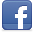 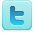 